ПОСТАНОВЛЕНИЕот 1 октября 2020 г. № 59О повышении размера оплаты труда работников органов местного самоуправления, осуществляющих профессиональную деятельность по профессиям рабочихСебеусадская сельская администрация Моркинского муниципального района Республики Марий Эл п о с т а н о в л я е т:1. Повысить с 1 октября 2020г. в 1,03 раза размеры базовых окладов работников органов местного самоуправления Себеусадского сельского поселения, осуществляющих профессиональную деятельность по профессиям рабочих. При повышении окладов их размеры подлежат округлению до целого рубля в сторону увеличения.2. Настоящее постановление вступает в силу со дня его подписания
и распространяется на правоотношения, возникшие с 1 октября 2020 года.3. Настоящее постановление обнародовать и разместить                               на официальном интернет- портале Республики Марий Эл.4. Контроль за исполнением настоящего постановления оставляю                   за собой.           Глава администрации            		            	Ю.И.БукетовРОССИЙ ФЕДЕРАЦИЙМАРИЙ ЭЛ РЕСПУБЛИКМОРКО МУНИЦИПАЛЬНЫЙРАЙОНВОЛАКСОЛА ЯЛЫСЕ АДМИНИСТРАЦИЙ425146, Марий Эл  Республик, Морко район, Волаксола ял, Колхозный урем, 4Телефон/факс  8 (83635) 9-35-87.Е-mail:adm_seb@mail.ru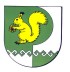 РОССИЙСКАЯ ФЕДЕРАЦИЯСЕБЕУСАДСКАЯ СЕЛЬСКАЯ  АДМИНИСТРАЦИЯ МОРКИНСКОГО МУНИЦИПАЛЬНОГО РАЙОНАРЕСПУБЛИКИ МАРИЙ ЭЛ425146, Республика Марий Эл, Моркинский район, д. Себеусад, ул. Колхозная, 4Телефон/факс  8 (83635) 9-35-87.Е-mail: adm_seb@mail.ru